TARZANA NEIGHBORHOOD COUNCILBOARD MEETING AGENDASPECIAL MEETING		Monday May 6, 2019 7:00 PM Tarzana Child Care Center5700 Beckford AveTarzana, CA 91356The public is requested to fill out a “Speaker Card” to address the Board on any item of the agenda prior to the Board taking action on an item.  Comments from the public on Agenda items will be heard only when the respective item is being considered unless a board member requests that it be called out of order. Speakers shall limit their comments to matters relevant to the item on the agenda. The Chair may rule that the speaker is out of order if the comments are not germane to the item under consideration. If multiple speaker cards are submitted on one agenda item, preference will be granted to members of the public who have not spoken previously during the meeting, either during public comment or on another agenda item.Comments from the public on other matters not appearing on the Agenda that are within the Board’s subject matter jurisdiction will be heard during the Public Comment period. Public comment is limited to 2 minutes per speaker, unless waived by the presiding officer of the Board.  As a covered entity under Title II of the Americans with Disabilities Act, the City of Los Angeles does not discriminate on the basis of disability and upon request, will provide reasonable accommodation to ensure equal access to its programs, services, and activities.  Sign language interpreters, assistive listening devices, or other auxiliary aids and/or services may be provided upon request.  To ensure availability of services, please make your request at least 72 hours prior to the meeting you wish to attend by contacting Leonard Shaffer at (818) 921-4992 or by email at tnc@tarzananc.org. Call to Order, Roll Call, Welcoming Remarks and Pledge    Public Comments – Comments from the public on non-agenda items within the Board’s subject matter jurisdiction.  Public comments are limited to two minutes per speaker.  Discussion and motion: The TNC Board, for this meeting only, suspends the TNC Standing Rule requiring matters within a committee’s subject matter jurisdiction go before that committee prior to being considered by the Board. Discussion and motion: Resolved: The TNC Board agrees to a reconsideration of the April 23, 2019 Agenda item 11.Discussion and Motion: Resolved: The TNC Board approves the Budget Committee’s recommendation regarding the request from the Tarzana Recreation Center to purchase 275 T-Shirts with the TNC name and logo for their Summer Camp program at a cost of $2,027.95 to fund the purchase of 275 T-Shirts for children participating in the L. A. Rec and Parks Tarzana Recreation Center’s summer program by assisting them .  To be classifies as Outreach, Advertising, Recreation Center, T-Shirts and come from Unallocated.Discussion and motion – Resolved: The Tarzana Neighborhood Council (TNC) Board approves the request from the Woodland Hills Tarzana Chamber of Commerce Benefit Foundation (a 501(c) 3) for an NPG in the amount of $2,027.95. The grant will support the Tarzana Recreation Center’s summer program with the purchase of logo T-shirts. The T-shirts will have the camp logo and colors. In addition, it will help the TNC with its community outreach program by incorporation the TNC logo and contact information on the back of each T-shirt. The purpose of this grant is to enhance the Tarzana Recreation Center’s summer camp program that services the Tarzana Community. Funds to come from Unallocated.     AdjournmentFor more information about the Tarzana Neighborhood Council visit our web site at www.tarzananc.orgIn compliance with Government Code section 54957.5, non-exempt writings that are distributed to a majority or all of the board in advance of a meeting, may be viewed at our website by clicking on the following link: http://www.tarzananc.org/board-meetings.php, or at the scheduled meeting. In addition, if you would like a copy of any record related to an item on the agenda, please contact us at tnc@tarzananc.org or 818-921-4992.Any materials that may be distributed to a majority of the Board less than 72 hours prior to the above scheduled meeting are available for review by the public at 19040 Vanowen Street, Reseda, CA 91335 or on our website at tnc@tarzananc.org   Process for Reconsideration – Reconsideration of Board actions shall be in accordance with the Tarzana Neighborhood Council bylaws.CITY OF LOS ANGELESTARZANA  NEIGHBORHOOD COUNCIL P.O. Box 571016Tarzana, CA 91357TELEPHONE (818) 921-4992tnc@tarzananc.orgwww.tarzananc.org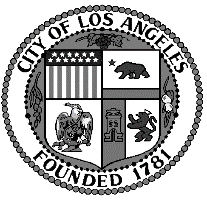 TARZANA  NEIGHBORHOOD COUNCIL P.O. Box 571016Tarzana, CA 91357TELEPHONE (818) 921-4992tnc@tarzananc.orgwww.tarzananc.org